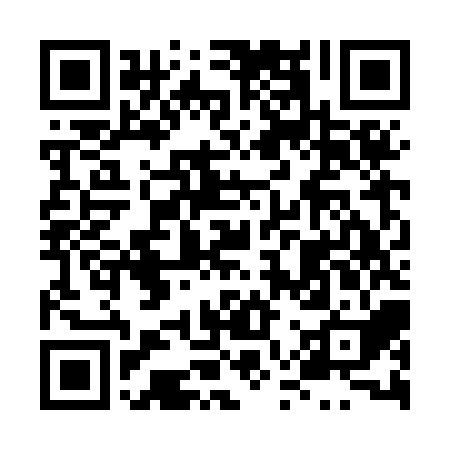 Prayer times for Gandharbakhali, BangladeshWed 1 May 2024 - Fri 31 May 2024High Latitude Method: NonePrayer Calculation Method: University of Islamic SciencesAsar Calculation Method: ShafiPrayer times provided by https://www.salahtimes.comDateDayFajrSunriseDhuhrAsrMaghribIsha1Wed4:085:2911:593:246:307:502Thu4:075:2811:593:236:307:513Fri4:075:2711:593:236:317:514Sat4:065:2711:593:236:317:525Sun4:055:2611:593:236:327:536Mon4:045:2511:593:226:327:537Tue4:035:2511:583:226:327:548Wed4:035:2411:583:226:337:559Thu4:025:2411:583:226:337:5510Fri4:015:2311:583:216:347:5611Sat4:005:2211:583:216:347:5712Sun4:005:2211:583:216:357:5713Mon3:595:2111:583:216:357:5814Tue3:585:2111:583:206:367:5915Wed3:585:2111:583:206:367:5916Thu3:575:2011:583:206:378:0017Fri3:565:2011:583:206:378:0118Sat3:565:1911:583:206:388:0119Sun3:555:1911:583:196:388:0220Mon3:555:1911:583:196:398:0321Tue3:545:1811:593:196:398:0322Wed3:545:1811:593:196:408:0423Thu3:535:1811:593:196:408:0524Fri3:535:1711:593:196:418:0525Sat3:525:1711:593:196:418:0626Sun3:525:1711:593:196:418:0627Mon3:515:1711:593:186:428:0728Tue3:515:1611:593:186:428:0829Wed3:515:1611:593:186:438:0830Thu3:505:1612:003:186:438:0931Fri3:505:1612:003:186:448:09